О внесении изменений в постановление администрации сельского поселения «Приуральское» от 02.11.2018 № 23 «Об утверждении административного регламента предоставления муниципальной услуги «Предоставление в аренду муниципального имущества, включенного в Перечень муниципального имущества муниципального образования сельского поселения «Приуральское», свободного от прав третьих лиц (за исключением имущественных прав субъектов малого и среднего предпринимательства)»В соответствии с Федеральными законами от 24.07.2007 г. № 209-ФЗ «О развитии малого и среднего предпринимательства в Российской Федерации», от 27.07.2010 г. № 210-ФЗ «Об организации предоставления государственных и муниципальных услуг»Администрация ПОСТАНОВЛЯЕТ:          1. Внести в постановление администрации сельского поселения «Приуральское» от 02.11.2018 № 23 «Об утверждении административного регламента предоставления муниципальной услуги «Предоставление в аренду муниципального имущества, включенного в Перечень муниципального имущества муниципального образования сельского поселения «Приуральское», свободного от прав третьих лиц (за исключением имущественных прав субъектов малого и среднего предпринимательства)»:         1.1. По тексту постановления слова: «перечень муниципального имущества муниципального образования сельского поселения «Приуральское», свободного от прав третьих лиц (за исключением имущественных прав субъектов малого и среднего предпринимательства)» заменить словами: «Перечень муниципального имущества муниципального образования  сельского поселения «Приуральское», свободного от прав третьих лиц (за исключением права хозяйственного ведения, права оперативного управления, а также имущественных прав субъектов малого и среднего предпринимательства)». 2. Настоящее постановление вступает в силу с даты подписания и подлежит размещению на официальном сайте муниципального образования сельского поселения «Приуральское» (http://priuralskoe.pechoraonline.ru/).3. Контроль за исполнением настоящего постановления возложить на главу сельского поселения «Приуральское».Глава сельского поселения 						В.Г.Головина   АДМИНИСТРАЦИЯСЕЛЬСКОГО ПОСЕЛЕНИЯ                «ПРИУРАЛЬСКОЕ»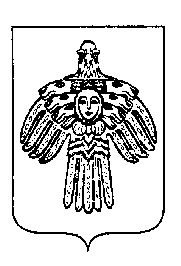                     «ПРИУРАЛЬСКÖЙ»СИКТ ОВМÖДЧÖМИНСА  АДМИНИСТРАЦИЯ                                              ПОСТАНОВЛЕНИЕ                                                          ШУÖМ                                              ПОСТАНОВЛЕНИЕ                                                          ШУÖМ                                              ПОСТАНОВЛЕНИЕ                                                          ШУÖМ«18» апреля 2019 года       с. Приуральское,  г. Печора,           Республика Коми                                               №  9  